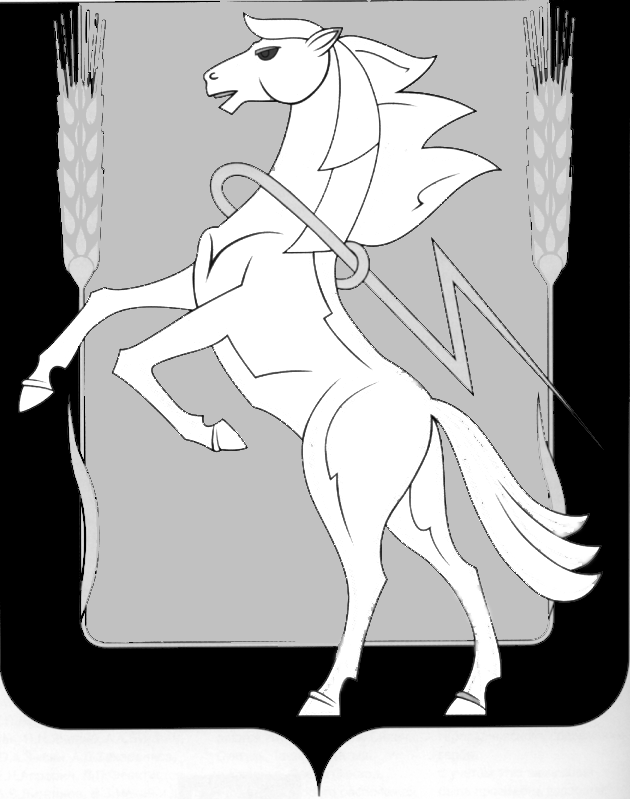 СОБРАНИЕ  ДЕПУТАТОВ СОСНОВСКОГОМУНИЦИПАЛЬНОГО РАЙОНАчетвертого созыва	Р Е Ш Е Н И Е	от 21.03.2012 года № 379О Положении «Об обеспеченииусловий для развития на территорииСосновского муниципального района физической культуры и массового спорта,организации проведения официальных физкультурно-оздоровительных и спортивных мероприятий Сосновского муниципального района»	Заслушав и обсудив доклад начальника  отдела по делам молодежи, физической культуре и спорту Администрации Сосновского муниципального района Титовой Н.Ю., Собрание депутатов Сосновского муниципального района четвертого созыва РЕШАЕТ:Утвердить Положение «Об обеспечении условий для развития на территории Сосновского муниципального района  физической культуры и массового спорта, организации проведения официальных физкультурно-оздоровительных  и спортивных мероприятий Сосновского муниципального района» (прилагается).Контроль исполнения данного  решения возложить на заместителя Главы района по социальным вопросам Ефимову Л.А. и председателя постоянной комиссии по социальным вопросам Вельш В.Н.Направить данное решение Главе Сосновского муниципального района для подписания и опубликования.Опубликовать данное решение  в информационном бюллетене  «Сосновская нива».Настоящее решение вступает в силу со дня его официального опубликования.Глава Сосновскогомуниципального района                                                                                      В.П. КотовПриложениек решению Собрания депутатовот 21.03.2012г. № 379ПоложениеОб обеспечении условий для развития физической культуры и массового спорта на территории Сосновского муниципального района, организации проведения официальных физкультурно-оздоровительных и спортивных мероприятий Сосновского муниципального районаНастоящее Положение разработано в соответствии с требованиями Федерального закона от 04.12.2007 года № 329-ФЗ «О физической культуре и спорте в Российской Федерации»,  Федерального закона от 6 октября 2003 года № 131-ФЗ «Об общих принципах организации местного самоуправления в Российской Федерации» в целях развития массовых и индивидуальных форм физкультурно-оздоровительной и спортивной работы на территории Сосновского муниципального района со всеми возрастными и социальными группами и категориями населения.1. Общие положения1.1. Положение определяет основные направления работы по созданию условий для развития массовых и индивидуальных форм физкультурно-оздоровительной и спортивной работы на территории Сосновского муниципального района.1.2. Основными задачами в сфере развития физической культуры и массового спорта являются:а) обеспечение гражданам возможности заниматься физической культурой и спортом;б) формирование у населения устойчивого интереса к регулярным занятиям физической культурой и спортом, здоровому образу жизни, повышению уровня образованности в этой области;в) улучшение качества физического воспитания населения;г) укрепление материально-технической базы для занятий физической культурой и спортом;д) обеспечение подготовки спортивных сборных команд муниципального образования;е) участие в реализации единой государственной политики в области физической культуры и спорта;ж) обеспечение условий для подготовки молодежи к службе в Вооруженных Силах Российской Федерации посредством занятий физической культурой и спортом;з) разработка муниципальных целевых программ развития физической культуры и спорта, привлечение разных источников финансирования.1.3. Развитие массовой физической культуры и спорта на территории Сосновского муниципального района основывается на следующих принципах:а) доступность занятий физической культурой и спортом для всех категорий и групп населения;б) непрерывность и преемственность процесса физического воспитания и образования для всех категорий и групп населения;в) взаимодействие органов местного самоуправления и общественных физкультурно-спортивных объединений в вопросах развития физической культуры и спорта на территории Сосновского муниципального района.2. Основные полномочия органов местного самоуправления Сосновского муниципального района в сфере развития физической культуры и массового спорта2.1. Полномочия Собрания депутатов Сосновского муниципального района:1) принятие нормативных правовых актов Сосновского муниципального района по вопросам физической культуры и спорта;2) учреждение  премий  и иных форм поощрения лучших спортсменов района.2.2. Полномочия администрации Сосновского муниципального района:1) исполнительно-распорядительные функции по обеспечению условий для развития на территории Сосновского муниципального района физической культуры и массового спорта;2) разработка и реализация муниципальных целевых программ в сфере создания условий для развития физической культуры и массового спорта на территории Сосновского муниципального района;3) управление и распоряжение имуществом физкультурно-спортивного назначения, находящимся в муниципальной собственности, координация деятельности муниципальных предприятий и учреждений физической культуры и спорта;4) создание условий для строительства и содержания физкультурно-спортивных сооружений на территории Сосновского муниципального района;5) финансирование строительства и содержания физкультурно-спортивных сооружений, находящихся в муниципальной собственности;6) финансирование подготовки, обеспечения и проведения спортивных мероприятий на территории Сосновского муниципального района;7) разработка и реализация календарных планов физкультурных и спортивных мероприятий на территории Сосновского муниципального района, организация проведения районных официальных физкультурных  и спортивных мероприятий;8) взаимодействие с правоохранительными органами по обеспечению общественного порядка и общественной безопасности при проведении на территории Сосновского муниципального района официальных физкультурных и спортивных мероприятий;9) пропаганда физической культуры и массового спорта, здорового образа жизни, основ знаний в области физической культуры и спорта;10) содействие созданию на территории Сосновского муниципального района физкультурно-спортивных организаций любых организационно-правовых форм и форм собственности в порядке, предусмотренном законодательством Российской Федерации;11) осуществление иных полномочий в сфере физической культуры и массового спорта, не противоречащих действующему законодательству.3. Организация и проведение физкультурных, спортивно-массовых мероприятий3.1. Организаторами физкультурных или спортивных мероприятий являются  юридические или физические лица, по инициативе которых проводятся физкультурные или спортивные мероприятия и (или) которые осуществляют организационное, финансовое и иное обеспечение подготовки и проведения таких мероприятий.3.2. Официальные физкультурные и спортивные мероприятия на территории Сосновского муниципального района проводятся в соответствии с календарными планами физкультурных и спортивных мероприятий Сосновского муниципального района.3.3. Организаторы физкультурных и спортивных мероприятий определяют условия их проведения, несут ответственность за их организацию и проведение, имеют право приостанавливать такие мероприятия, изменять время их проведения, прекращать такие мероприятия и утверждать их итоги.3.4. Организация и проведение физкультурных  или спортивных мероприятий  осуществляются в соответствии с положением о таком физкультурном мероприятии, утвержденном его организаторами.3.5. Положение о спортивном мероприятии разрабатывается проводящей организацией и согласовывается с отделом по делам молодежи, физической культуре и спорту администрации Сосновского муниципального района, а при участии спортсменов школьного возраста также  с Управлением образования администрации Сосновского муниципального района.3.6. Положение о спортивном мероприятии направляется ответственными исполнителями заинтересованным лицам, командам. Положение о спортивном мероприятии направляется организациям и учреждениям не позднее чем за 2 недели до начала мероприятия.3.7.Положение о спортивном мероприятии включает в себя следующие разделы:- цели и задачи;- место и время проведения;- руководство соревнованиями;- условия проведения соревнований и состав команд (участников);- финансовые расходы;- награждение;- заявки.3.8. Для проведения спортивного мероприятия организатор готовит следующие документы:- положение о спортивном мероприятии;- приказ о проведении спортивного мероприятия;- смету расходов на проведение спортивного мероприятия;- акт проверки готовности спортивного объекта к проведению спортивного мероприятия.3.9. Организатор физкультурного или спортивного мероприятия обязан осуществлять обеспечение медицинской помощью их участников.3.10. При возникновении опасности для жизни и здоровья участников или зрителей физкультурного или спортивного мероприятия организатор должен перенести сроки его проведения либо отменить данное физкультурное или спортивное мероприятие.4. Физкультурно-спортивные объединения и физкультурно-спортивные организации Сосновского муниципального района4.1.На территории Сосновского муниципального района могут создаваться и действовать физкультурно-спортивные объединения. К ним относятся: физкультурно-спортивные общества, клубы, союзы, ассоциации по различным видам спорта.4.2. Порядок образования, регистрации, реорганизации и (или) ликвидации физкультурно-спортивных объединений определяется Федеральным законом об общественных объединениях с учетом особенностей, предусмотренных Федеральным законом от 04.12.2007 года № 329-ФЗ «О физической культуре и спорте в Российской Федерации».4.3. Основные задачи, функции, структура, вопросы членства, избрание органов управления, хозяйственная деятельность, социальная защита спортсменов и работников физической культуры и спорта, учреждение своей символики предусматривается уставом физкультурно-спортивного объединения.4.4. На территории Сосновского муниципального района могут создаваться физкультурно-спортивные организации любых организационно-правовых форм и форм собственности: физкультурно-оздоровительные, спортивные, спортивно-технические клубы и коллективы физической культуры – в порядке, предусмотренном законодательством Российской Федерации.4.5. В соответствии со своими устами спортивные организации и объединения организуют физкультурно-оздоровительную работу с гражданами, в том числе с детьми и обучающимися в учебных заведениях, ветеранами; осуществляют подготовку спортивного резерва,  спортивных команд.5. Объекты спорта5.1. Объекты спорта разрешается использовать только по прямому назначению: в целях осуществления деятельности в сфере физической культуры и спорта и в целях, связанных с проведением физкультурных и спортивно-массовых мероприятий.6. Экономические основы функционирования и развития системы физической культуры и спорта6.1 Источниками финансирования системы физической культуры и массового спорта в Сосновском муниципальном районе являются:- бюджет Сосновского муниципального района;- добровольные пожертвования и целевые взносы физических и юридических лиц.6.2. Расходы на финансирование физической культуры и спорта предусматриваются в бюджете Сосновского муниципального района в соответствии с действующей бюджетной классификацией.6.3. К расходным обязательствам Сосновского муниципального района относятся:1) организация проведения районных официальных физкультурных и спортивных мероприятий;2) материально-техническое обеспечение, в том числе обеспечение спортивной экипировкой, финансовое обеспечение спортивных сборных команд Сосновского муниципального района, в том числе их подготовки к областным, всероссийским, международным  соревнованиям и их участия в таких спортивных соревнованиях.Заключительные положения7.1. Настоящее решение вступает в силу с момента официального опубликования